SKRIPSIJUDUL SKRIPSI  DALAM BAHASA INDONESIADITULIS SECARA SIMETRIS(Studi Kasus: Tempat Observasi Skripsi -- jika ada, optional, hapus baris ini apabila judul skripsi tidak memuat studi kasus)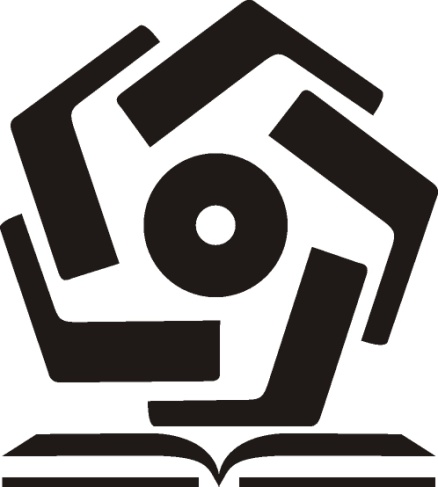 Disusun oleh:Nama	: Ditulis Tanpa Gelar NIM 	: 0000000000PROGRAM SARJANAPROGRAM STUDI INFORMATIKASEKOLAH TINGGI MANAJEMEN INFORMATIKA DAN KOMPUTER AMIKOM SURAKARTASUKOHARJO2020SKRIPSIJUDUL SKRIPSI DALAM BAHASA INDONESIADITULIS SECARA SIMETRIS(Studi Kasus: Tempat Observasi Skripsi-jika ada, opsional)Diajukan untuk memenuhi salah satu syarat memperoleh derajat SarjanaHALAMAN JUDUL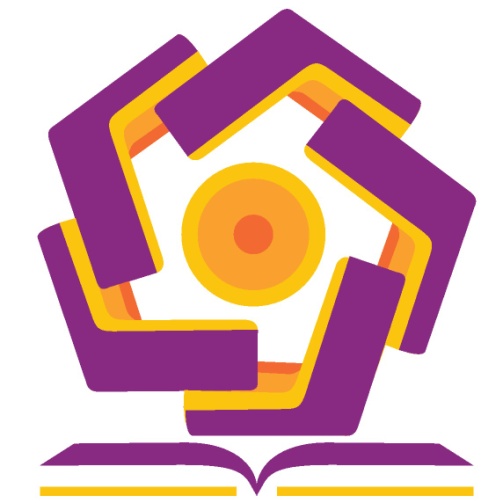 Disusun oleh:Nama	: Ditulis Tanpa Gelar NIM 	: 00.00.0000PROGRAM SARJANAPROGRAM STUDI INFORMATIKASEKOLAH TINGGI MANAJEMEN INFORMATIKA DAN KOMPUTER AMIKOM SURAKARTASUKOHARJO2020HALAMAN PENGESAHANJUDUL SKRIPSI DALAM BAHASA INDONESIADITULIS SECARA SIMETRISDipersiapkan dan Disusun olehNama Mahasiswa Tanpa GelarNIMTelah Diujikan dan Dipertahankan dalam Sidang Ujian Sripsi
Program Sarjana
Program Studi Informatika Sekolah Tinggi Manajemen Informatika dan Komputer AMIKOM Surakarta
pada hari NamaHari, tanggal ujian skripsiSkripsi ini telah diterima sebagai salah satu persyaratan
untuk memperoleh gelar Sarjana KomputerSukoharjo, tanggal ujian Skripsi
KetuaMoch. Hari Purwidiantoro, ST, MM, M.Kom.NIK. 105.281.201HALAMAN PERSETUJUANJUDUL SKRIPSI DALAM BAHASA INDONESIADITULIS SECARA SIMETRISDipersiapkan dan Disusun olehNama Mahasiswa Tanpa GelarNIMTelah Diujikan dan Dipertahankan dalam Sidang Ujian Sripsi
Program Sarjana
Program Studi Informatika Sekolah Tinggi Manajemen Informatika dan Komputer AMIKOM Surakarta
pada hari Nama Hari, tanggal ujian skripsiPembimbing Utama	Anggota Tim PengujiPembimbing 1	Penguji 1NIDN. 0	NIDN. 0	Penguji 2Pembimbing Pendamping	NIDN. 0Pembimbing 2	Penguji 3NIDN. 0	NIDN. 0Skripsi ini telah diterima sebagai salah satu persyaratanuntuk memperoleh gelar Sarjana KomputerSukoharjo, tanggal ujian skripsi
KetuaMoch. Hari Purwidiantoro, ST, MM, M.Kom.NIK. 105.281.201HALAMAN PERNYATAAN KEASLIAN SKRIPSIYang bertandatangan di bawah ini,Nama mahasiswa	: Nama Mahasiswa Tanpa GelarNIM	: 00.00.0000Menyatakan bahwa Skripsi dengan judul berikut:Tuliskan Judul Skipsi Bahasa IndonesiaDosen Pembimbing Utama	: Nama DosenDosen Pembimbing Pendamping	: Nama DosenKarya tulis ini adalah benar-benar ASLI dan BELUM PERNAH diajukan untuk mendapatkan gelar akademik, baik di Sekolah Tinggi Manajemen Informatika dan Komputer AMIKOM Surakarta maupun di Perguruan Tinggi lainnyaKarya tulis ini merupakan gagasan, rumusan dan penelitian SAYA sendiri, tanpa bantuan pihak lain kecuali arahan dari Tim Dosen PembimbingDalam karya tulis ini tidak terdapat karya atau pendapat orang lain, kecuali secara tertulis dengan jelas dicantumkan sebagai acuan dalam naskah dengan disebutkan nama pengarang dan disebutkan dalam Daftar Pustaka pada karya tulis iniPerangkat lunak yang digunakan dalam penelitian ini sepenuhnya menjadi tanggung jawab SAYA, bukan tanggung jawab Sekolah Tinggi Manajemen Informatika dan Komputer AMIKOM SurakartaPernyataan ini SAYA buat dengan sesungguhnya, apabila di kemudian hari terdapat penyimpangan dan ketidakbenaran dalam pernyataan ini, maka SAYA bersedia menerima SANKSI AKADEMIK dengan pencabutan gelar yang sudah diperoleh, serta sanksi lainnya sesuai dengan norma yang berlaku di Perguruan TinggiSukoharjo, tanggal ujian skripsiYang Menyatakan,Meterai AsliRp 10.000Nama Mahasiswa Tanpa GelarHALAMAN PERSEMBAHAN(Bila ada) Halaman ini berisi kepada siapa Skripsi dipersembahkan. Ditulis dengan singkat, resmi, sederhana, tidak terlalu banyak, serta tidak menjurus ke penulisan informal sehingga mengurangi sifat resmi laporan ilmiah.HALAMAN MOTTO(Bila ada) Motto harus dituliskan dengan singkat, resmi, sederhana, tidak terlalu banyak, serta dapat diambil dari kata mutiara, ungkapan tokoh, atau Kitab Suci. Motto yang terlalu panjang justru cenderung tidak diperhatikan.KATA PENGANTARBagian ini berisi pernyataan resmi yang ingin disampaikan oleh penulis kepada pihak lain, misalnya ucapan terima kasih kepada Tim Dosen Pembimbing, Tim Dosen Penguji, dan semua pihak yang terkait dalam penyelesaian Skripsi termasuk orang tua dan penyandang dana. Nama harus ditulis secara lengkap termasuk gelar akademik dan harus dihindari ucapan terima kasih kepada pihak yang tidak terkait. Bahasa yang digunakan harus mengikuti kaidah bahasa Indonesia yang baku. Bagian ini tidak perlu dituliskan hal-hal yang bersifat ilmiah. Kata Pengantar diakhiri dengan mencantumkan kota dan tanggal penulisan diikuti di bawahnya dengan kata “Penulis” tanpa perlu menyebutkan nama dan tanda tangan.Sukoharjo, tanggal bulan tahunPenulisDAFTAR ISIHALAMAN	iiJUDUL	iiHALAMAN PENGESAHAN	iiiHALAMAN PERSETUJUAN	ivHALAMAN PERNYATAAN KEASLIAN SKRIPSI	vHALAMAN PERSEMBAHAN	viHALAMAN MOTTO	viiKATA PENGANTAR	viiiDAFTAR ISI	ixDAFTAR TABEL	xiDAFTAR GAMBAR	xiiDAFTAR RUMUS	xiiiINTISARI	xivABSTRACT	xvBAB I  PENDAHULUAN	11.1.	Latar Belakang Masalah	11.2.	Rumusan Masalah	11.3.	Batasan Masalah	21.4.	Tujuan Penelitian	21.5.	Manfaat Penelitian	2BAB II TINJAUAN PUSTAKA	32.1.	Tinjauan Pustaka	32.2.	Keaslian Penelitian	42.3.	Landasan Teori	5BAB III METODE PENELITIAN	73.1.	Jenis, Sifat, dan Pendekatan Penelitian	73.2.	Metode Pengumpulan Data	73.3.	Metode Analisis Data	73.4.	Alur Penelitian	8BAB IV HASIL PENELITIAN DAN PEMBAHASAN	94.1.	Nama Sub-bab Disesuaikan dengan Alur Penelitian yang Dilakukan	9BAB V PENUTUP	105.1.	Kesimpulan	105.2.	Saran	10DAFTAR PUSTAKA	11LAMPIRAN	12DAFTAR TABELTabel 2.1. Matriks literatur review dan posisi penelitian Tuliskan Judul Skripsi di Baris Ini	5Tabel 2.2. Data mahasiswa	6Tabel 2.2. Nilai mata kuliah xyz	7Tabel 2.2. Lanjutan	7DAFTAR GAMBARGambar 2.1. Logo Warna	6Gambar 2.2. Logo Hitam Putih	7DAFTAR RUMUS(jika ada)INTISARIIntisari merupakan outline dari sebuah hasil penelitian/karya ilmiah/naskah resmi yang memerlukan deskripsi secara singkat. Intisari disusun dengan kalimat yang singkat, jelas, runtut, dan sistematis dan dapat menggambarkan isi laporan secara keseluruhan. Intisari disusun dalam bahasa Indonesia, disusun menjadi 3 alinea, tidak lebih dari 1 halaman, berkisar antara 150-250 kata, diketik dengan jarak 1 spasi. Intisari Skripsi memuat apa dan mengapa penelitian dikerjakan, bagaimana dikerjakan, dan apa hasil penting yang diperoleh dari penelitian. Alinea pertama dalam intisari berisi judul penelitian, tujuan penelitian, batasan variabel penelitian, serta metode analisis yang digunakan dalam penelitian. Alinea kedua berisi ringkasan hasil penelitian dan pembahasan. Alinea ketiga mengungkapkan kesimpulan dari penelitian. Di bagian bawah intisari dituliskan kata-kata kunci, bisa berupa kata-kata penting dalam intisari atau kata yang sering muncul, berjumlah minimal 3 (tiga) dan maksimal 5 (lima) kata.Kata kunci: satu, dua, tiga, empat, limaABSTRACTAbstract merupakan intisari dalam Bahasa Inggris, ditulis dengan huruf miring.Keyword: satu, dua, tiga, empat, limaBAB I 
PENDAHULUANLatar Belakang MasalahBagian ini memuat penjelasan tentang fenomena umum yang terjadi dan kemudian dipersempit mengarah ke permasalahan yang akan diteliti atau dibahas. Latar belakang masalah merupakan uraian yang komprehensif mengenai pentingnya permasalahan tersebut diangkat menjadi topik penelitian ditinjau dari aspek praktis maupun kontribusi ilmiah secara teoritis. Penulisan latar belakang masalah disajikan dalam bentuk uraian yang secara kronologis diarahkan untuk langsung menuju rumusan masalah. Dalam latar belakang masalah dimasukkan beberapa uraian singkat minimal 5 penelitian terdahulu yang relevan, yang dapat memperkuat alasan atau motivasi mengapa perlu diadakan penelitian seperti yang mahasiswa ajukan.Rumusan MasalahBagian ini memuat penjelasan tentang permasalahan sehingga memerlukan solusi penelitian. Permasalahan yang diuraikan dalam latar belakang masalah dirumuskan kembali secara tegas dan jelas dalam bentuk poin-poin yang terinci yang berisi masalah-masalah yang akan dikaji pada penelitian.Bagaimana……?Berapa tingkat akurasi……?Faktor apa……?Batasan MasalahBagian ini memuat penjelasan tentang:Batasan-batasan permasalahan yang akan dicari solusinya dengan penelitian yang akan dilakukanAsumsi-asumsi yang digunakan sebagai dasar untuk melaksanakan penelitianBatasan solusi yang dilakukan pada penelitianTujuan PenelitianBagian ini memuat penjelasan secara spesifik:Solusi yang ditawarkan untuk menangani permasalahan yang dihadapiHal-hal yang ingin dicapai melalui kegiatan penelitian yang akan dilakukanManfaat PenelitianBagian ini memuat penjelasan tentang:Manfaat/kontribusi ilmiah dalam ilmu pengetahuan jika penelitian tersebut berhasilKegunaan atau kemampuan dari sistem yang akan diteliti jika penelitian tersebut berhasilManfaat yang dapat dirasakan oleh perusahaan/pemakai apabila hasil penelitian tersebut diterapkan di perusahaanBAB II
TINJAUAN PUSTAKATinjauan PustakaTinjauan Pustaka merupakan sarana untuk menunjukkan keaslian penelitian. Bagian ini memuat uraian sistematis tentang informasi hasil penelitian sebelumnya, minimal 5 buah, yang relevan dengan penelitian yang akan dilakukan. Penelitian yang dijadikan rujukan paling lama selisih 5 tahun dari penelitian yang akan dilakukan, diambil dari publikasi ilmiah yang berkualitas, serta memuat kelebihan dan kelemahan masing-masing. Bagian ini juga memuat penegasan posisi penelitian yang dilakukan oleh mahasiswa terhadap penelitian-penelitian sebelumnya dan relevansinya dengan masalah penelitian yang sedang diteliti. Fakta-fakta yang dikemukakan sejauh mungkin diacu dari sumber asli. Referensi tidak dari sumber aslinya hanya boleh dilakukan dalam keadaan terpaksa (sumber asli sangat sulit ditemukan).Selain itu, bagian ini berisi justifikasi atau kritik pada kelemahan atau kekurangan yang mungkin ada pada penelitian terdahulu sehingga dapat dijadikan argumen bahwa penelitian yang akan dilakukan bersifat penyempurnaan atau pengembangan penelitian terdahulu. Sumber pustaka yang dirujuk pada bagian ini harus dicantumkan dalam kalimat atau pernyataan yang diacu dan dicantumkan dalam daftar pustaka.Keaslian PenelitianTabel 2.1. Matriks Literatur Review dan Posisi Penelitian
Tuliskan Judul Skripsi di Baris IniTabel 2.1. LanjutanLandasan TeoriBagian ini memuat rangkuman teori-teori yang diambil dari buku atau literatur yang mendukung penelitian, serta memuat penjelasan tentang konsep dan prinsip dasar yang diperlukan untuk pemecahan permasalahan. Landasan teori dapat berbentuk uraian kualitatif, model matematis, atau tools yang langsung berkaitan dengan permasalahan yang diteliti. Sumber teori yang dirujuk pada bagian ini harus dicantumkan dalam kalimat atau pernyataan yang diacu dan dicantumkan dalam Daftar Pustaka. Landasan teori yang diambil dari buku yang dijadikan rujukan paling lama terbit 10 tahun dari penelitian yang akan dilakukan.Uraian teori yang memerlukan data pendukung dalam bentuk tabel ataupun gambar, format penulisan nama tabel dan gambar disajikan seperti contoh Tabel 2.1 dan Gambar 2.2. Nomor urut tabel dan gambar disesuaikan dengan nomor bab, diikuti dengan nomor urut dari tabel atau gambar.Tabel 2.1. Data MahasiswaUntuk tabel berikutnya, judul dan nomor tabel disesuaikan dengan tabel sebelumnya yang sudah ada.Tabel 2.2. Nilai mata kuliah xyzJika tabel yang disajikan terlalu panjang sehingga terpisah menjadi 2 lembar atau lebih, maka untuk tabel yang berada di halaman berikutnya juga diberikan nama tabel dan header tabel seperti contoh Tabel 2.2. d ibawah ini.Tabel 2.2. LanjutanSedangkan untuk penulusan judul gambar juga dibuat urut sesuai dengan nomor bab dan sub bab yang ada, seperti contoh gambar 2.1., dan 2.2. berikut.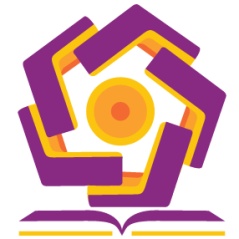 Gambar 2.1. Logo WarnaSetiap tabel dan gambar yang dicantumkan wajib dirujuk dalam penulisan naskah. Sebagai contoh: Terdapat perubahan bentuk logo Universitas AMIKOM Yogyakarta, logo sebelumnya ditunjukkan pada Gambar 2.1, sedangkan logo terbaru ditunjukkan pada Gambar 2.2. 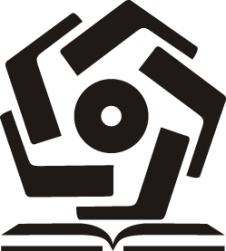 Gambar 2.2. Logo Hitam PutihAdapun untuk penulisan persamaan matematika ataupun rumus statistika harus menggunakan fasilitas equation yang ada di Microsoft Word seperti contoh berikut 	(2.1)Keterangan : (angka 2 menunjukkan ada di bab berapa dan angka 1 menunjukkan nomor rumus atau formula ada ada pada bab tersebut.Jika sekiranya dibutuhkan penjelasan dalam makalah yang berupa potongan script atau coding dari suatu program, maka penulisan dengan font jenis Tahoma dengan ukuran 10 dan spasi baris single, tidak boleh menggunakan screenshoot, diketik dalam textbox dan dibingkai, seperti contoh berikut.BAB III
METODE PENELITIANJenis, Sifat, dan Pendekatan PenelitianBagian ini memuat jenis, sifat dan pendekatan penelitian yang digunakan beserta penjelasan secara garis besar mengenai penelitian ini sehingga dapat dikelompokkan dalam penelitian tersebut.Teknik Pengumpulan DataBagian ini memuat penjelasan secara lengkap dan terinci tentang cara-cara yang digunakan dalam proses pengumpulan data untuk jenis data yang diperlukan. Misalnya melalui observasi, wawancara, eksperimen, atau penyebaran angket. Jika metode penyebaran angket digunakan, maka blangko angket harus dilampirkan dalam proposal. Untuk setiap metode pengumpulan data, harus dijelaskan tentang jenis data yang dikumpulkan dengan metode-metode yang terkait. Bagian ini juga memuat penjelasan secara lengkap dan terinci tentang jenis data yang diperlukan untuk analisis dalam pembahasan.Teknik Analisis DataBagian ini memuat penjelasan secara lengkap dan terinci tentang metode dan alat yang digunakan untuk analisis data.Alur PenelitianBagian ini memuat penjelasan secara lengkap dan terinci tentang langkah-langkah yang dilakukan dalam melakukan penelitian dimulai dari perumusan permasalahan hingga pengambilan kesimpulan. Selain itu, langkah penelitian juga perlu ditunjukkan dalam bentuk diagram alir langkah penelitian atau framework secara lengkap dan terinci termasuk di dalamnya tercermin algoritma, rule, pemodelan-pemodelan, desain dan lain-lain yang terkait dengan aspek perancangan sistem.BAB IV
HASIL PENELITIAN DAN PEMBAHASANNama Sub-bab Disesuaikan dengan Alur Penelitian yang DilakukanBagian Hasil Penelitian dan Pembahasan merupakan bagian yang paling penting dari Skripsi karena memuat semua temuan ilmiah yang diperoleh sebagai data hasil penelitian. Bagian ini diharapkan dapat memberi penjelasan ilmiah yang secara logis dapat menerangkan alasan diperolehnya hasil penelitian tersebut. Bagian ini juga harus menyediakan serangkaian alasan dalam menjawab rumusan masalah.Pada bagian ini, peneliti menyusun secara sistematis disertai argumentasi yang rasional tentang informasi ilmiah yang diperoleh dalam penelitian, terutama informasi yang relevan dengan masalah penelitian. Pembahasan terhadap hasil penelitian yang diperoleh dapat disajikan dalam bentuk uraian teoritis, baik secara kualitatif maupun kuantitatif.Dalam pelaksanaannya, bagian ini dapat digunakan untuk memperbandingkan hasil-hasil penelitian yang diperoleh dalam penelitian yang sedang dilakukan terhadap hasil-hasil penelitian yang dilaporkan oleh peneliti terdahulu yang diacu pada penelitian ini. Secara ilmiah, hasil penelitian yang diperoleh dalam penelitian dapat berupa temuan baru atau perbaikan, penegasan, atau penolakan interpretasi suatu fenomena ilmiah dari peneliti sebelumnya.BAB V
PENUTUPKesimpulanKesimpulan merupakan pernyataan singkat, jelas, dan tepat tentang apa yang diperoleh, memuat keunggulan dan kelemahan, dapat dibuktikan, serta terkait langsung dengan Rumusan Masalah dan Tujuan Penelitian. Uraian pada bagian ini harus merupakan pernyataan yang pernah dianalisis/dibahas pada bagian sebelumnya, bukan pernyataan yang sama sekali baru dan tidak pernah dibahas pada bagian sebelumnya, serta merupakan jawaban atas permasalahan yang dirumuskan. Bagian ini tidak perlu ada uraian penjelasan lagi.SaranSaran memuat berbagai usulan atau pendapat yang sebaiknya dikaitkan oleh penelitian sejenis. Saran dibuat berdasarkan kelemahan, pengalaman, kesulitan, kesalahan, temuan baru yang belum diteliti dan berbagai kemungkinan arah penelitian selanjutnya. Saran yang disusun harus didasarkan atas hasil penelitian yang dilakukan.DAFTAR PUSTAKADaftar Pustaka hanya memuat pustaka yang benar-benar diacu dalam proposal atau laporan, dan disusun sebagai berikut:Daftar Pustaka diisikan dengan menggunakan Mendeley dengan model APA (American Psychologycal Assotiation)Urutan Daftar Pustaka berdasarkan nama akhir pengarang yang disusun secara alfabetis tanpa nomor urut, tanpa diakhiri tanda titikTulisan untuk suatu sumber pustaka diketik satu spasi, jika tulisan sumber pustaka melebihi satu baris maka sambungan baris kedua diketikkan masuk 6 spasi dengan jarak di antara sumber pustaka tetap dua spasiSumber referensi dari Internet harus berasal dari artikel ilmiah resmiPUSTAKA BUKUNama pengarang, tahun penerbitan, judul, edisi (jika perlu), jilid (jika perlu), nama penerbit, kota penerbitLamport, L., 1994, LaTeX: A Document Preparation System, Second Edition, Addison Wiley, Canada PUSTAKA MAJALAH, JURNAL ILMIAH ATAU PROSIDINGNama penulis, tahun penerbitan, judul, nama majalah/jurnal ilmiah/ prosiding, edisi (jika perlu), nama penerbit, kota penerbitUtami, E., 2010, JawaTeX Web: Web Based Latin to Javanese Characters Transliteration System, International Journal of Computer Science & Emerging Technologies (IJCSET), ISSN: 2044-6004, Vol. 1 Issue.1 June, 2010PUSTAKA LAPORAN PENELITIANNama peneliti, tahun, judul, jenis penelitian, nama lembaga, kotaKurniawan, M. P., 2011, Teknologi Motion Capture dengan Multi Kamera pada Pembuatan Animasi 3D, Tesis, S2 Teknik Informatika, STMIK AMIKOM, YogyakartaPUSTAKA ELEKTRONIKNama penulis, tanggal akses, judul artikel, alamat URL secara lengkap. Publikasi di web selain e-book, e-journal, dan e-proceeding tidak diperbolehkan untuk dijadikan rujukan penelitian ilmiahUtami, E.; Istiyanto, J.E.; Hartati, S.; Marsono; Ashari, A., 25 November 2009, Developing Transliteration Pattern of Latin Character Text Document Algorithm Based on Linguistics Knowledge of Writing Javanese Script, http://ieeexplore.ieee.org/xpl/freeabs_all.jsp?arnumber=5417267LAMPIRANNoJudulPeneliti, Media Publikasi, dan TahunTujuan PenelitianKesimpulanSaran atau KelemahanPerbandingan1Judul penelitian Nama peneliti,Sumber,Tahun penelitianApa tujuan penelitian tersebut?Apa kesimpulan penelitian tersebut? Kesimpulan harus menjawab rumusan masalahApa saran penelitian selanjutnya, atau apa kelemahan utama pada penelitian tersebut?Perbedaan antara hasil penelitian sebelumnya dengan penelitian yang akan dilakukan, diantaranya berkaitan dengan metode yang digunakan, inovasi, serta kompleksitas permasalahan yang diajukan sehingga perbedaan tidak sekedar pada objek penelitian23NoJudulPeneliti, Media Publikasi, dan TahunTujuan PenelitianKesimpulanSaran atau KelemahanPerbandingan45Minimal 5 penelitian yang relevan, terbaru dan berkualitas 5 tahun terakhir…NoNIM Nama MahasiswaKonsentrasi111.11.0001Mahasiswa 1Konsentrasi 1211.11.0002Mahasiswa 2Konsentrasi 2NoNIM Nama MahasiswaNilai111.11.0001Mahasiswa 1B211.11.0001Mahasiswa 2B……………………9911.11.0099Mahasiswa 99CNoNIM Nama MahasiswaNilai10011.11.0100Mahasiswa 100A10111.11.0101Mahasiswa 101B